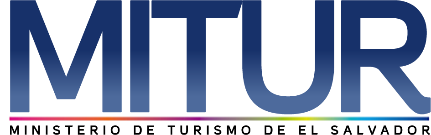 UNIDAD DE ACCESO A LA INFORMACIÓN PÚBLICA.			Resolución de Entrega de Información.			UAIP-MITUR No.014/2018San Salvador, a las diez horas con cuarenta y cinco minutos del día veintitrés de marzo de dos mil dieciocho, el Ministerio de Turismo, luego de haber recibido y admitido la solicitud de información, respecto a:Qué proyectos maneja la institución, que involucre o apoye a retornados o deportados salvadoreños.Presentada ante la Unidad de Acceso a la Información Pública de esta dependencia por parte de xxxxxxxxxxxxxxxxxxxxxxxxxx, identificada con su Documento Único de Identidad número xxxxxxxxxxxxxxxx, considerando que la solicitud cumple con todos los requisitos establecidos en el Art. 66 de la Ley de Acceso a la Información Pública. CONSIDERANDO:Que con base a las atribuciones de las letras d), i) y j) del artículo 50 de la Ley de Acceso a la Información Pública (en lo consiguiente LAIP), le corresponde al Oficial de Información realizar los trámites necesarios para la localización y entrega de información solicitada por los particulares y resolver sobre las solicitudes de información que se sometan a su conocimiento.Que como parte del procedimiento interno de gestión de información, la suscrita requirió a la unidad correspondiente, la información pretendida por la peticionaria.Que el Ramo de Turismo es parte integrante del Consejo Nacional para la Protección y Desarrollo de la Persona Migrante y su Familia-CONMIGRANTES, donde se desarrollan una serie de acciones en favor de los salvadoreños en el exterior.POR TANTO: De conformidad a los establecido en los Art. 62 y 72 de la Ley de Acceso a la Información Pública.                      SE RESUELVE: Declárese procedente la solicitud de acceso a la información realizada por parte de la peticionaria. Detallar la información brindada por la delegación del Ministerio de Turismo en CONMIGRANTES; entre las acciones a favor de los salvadoreños en el exterior se destacan las siguientes:Programa PUEBLOS VIVOS:Con el propósito de fortalecer la oferta especializada de circuitos por medio de la creación de paquetes turísticos de los municipios participantes, posicionar nuevos destinos temáticos por zonas y dinamizar la economía local en los territorios.También se desarrolla la Feria de Pueblos Vivos donde se exponen los circuitos turísticos y se reconocen los circuitos destacados.Se movilizó un total de 10,947 turistas hacia diferentes destinos turísticos, entre los que participan salvadoreños que residen en el exterior a través del desarrollo de 127 citytours, que de igual manera contribuyen a la mejora de la economía local.A través del programa PUEBLOS VIVOS se ha incrementado el número de  los turistas tanto de los que residen en el país como los que residen en el exterior, principalmente en los Estados Unidos que visitan el  país, que ha aumentado un 9.51 % con respecto al anterior año de gestión gubernamental; lo mismo sucede con el gasto el cual se ha incrementado en un 12.05% con respecto al anterior año de gestión gubernamental, muy pocos rubros han tenido dicho incremento.En cuanto al componente de mercadeo que tiene como objetivo incentivar el turismo interno, se realizaron  campañas de promoción, las cuales son:1.	Descubre tu aventura. (2 campañas, agosto y diciembre)2.	Pueblos Vivos Circuitur 20163.	Día Nacional de la Ruta de Las Flores4.	Campaña de mantenimiento en redes sociales5.	Semana Santa 2017: El Turismo transforma la vida de la gentePrograma PROASISTUR:El turismo es un agente de cambio social positivo, que une esfuerzos entre diversos sectores para lograr un desarrollo social.  Para dar atención a los visitantes nacionales y de los que residen en el exterior se cuenta a nivel nacional con 6 oficinas denominadas Centros de Amigos del Turista (CAT), en las cuales se atendieron a turistas 16,148 turistas (13,742 nacionales y 2,676 residentes en el  exterior) , ofreciendo información oportuna, principalmente de la oferta turística local. También a través del Call Center 914 se atendieron 419 llamadas.Programa VIVE TU PAÍS:Se ha promovido el destino El Salvador a residentes en Estados Unidos, en 2 Ruedas de negocios y 3 Caravanas Turísticas en los Estados Unidos, teniendo presencia en Los Ángeles, San Francisco, Seattle, New York, Washington DC, Chicago, Houston y Miami, beneficiando a 34 empresarios turísticos, de los cuales 16 son empresarias y 18 empresarios turísticos.Se han realizado viajes de familiarización y de prensa donde se ha dado a conocer los atractivos turísticos de El Salvador, atendiendo 184 personas entre mayoristas internacionales y prensa, representantes de diversos medios de comunicación de mercados como Estados Unidos, Europa, Canadá, Chile, Brasil, entre otros.Proyecto STOP OVER:Con el objetivo de promover el país a pasajeros en tránsito y tengan la oportunidad que durante su estancia conozcan los diferentes destinos turísticos, se ha implementado el proyecto “STOP OVER TEAM”, en el cual existen alianzas con AVIANCA, CEPA y la Cámara Salvadoreña de Turismo (CASATUR), para promocionar y ofrecer paquetes turísticos.A través de este programa se han atendido en el Aeropuerto Internacional Monseñor  Oscar Arnulfo Romero y Galdámez a  2,593 pasajeros, que incluyen a salvadoreños en el exterior.Ruedas de Negocios con empresarios salvadoreños residentes en Estados Unidos.Se han realizado giras por Estados Unidos en las cuales se han sostenido  reuniones con las comunidades y empresarios de salvadoreños en Chicago,  Washington DC- y Nueva York a quienes se les expuso el despunte turístico y las oportunidades y beneficios de inversión en el país, con proyectos como el Icacal y el Cerro Verde. Los participantes mostraron su interés en invertir en el país, específicamente en el sector turismo.Oferta de turismo médico para salvadoreños en el exterior.Los salvadoreños radicados en Estados Unidos pudieron conocer el clúster de turismo y salud que el país ofrece, a través de los esfuerzos del Gobierno y la empresa privada junto con profesionales de la salud. En este esfuerzo han participado representantes de nueve empresas de turismo y salud, entre ellas Salvadorean Tours, Hospital San Francisco, SteemCell, Lorenzana Dental Center, Obesity El Salvador, Hospital Centro Médico Lourdes, Professional Services, Dental Center Dr. Roberto Gutiérrez y Centro Internacional del Cáncer.A través del turismo médico se buscan generar negocios que permitan incrementar la cantidad de salvadoreños que visiten nuestro país para realizarse tratamientos médicos, fomentando el mejor uso de las remesas familiares, seguros médicos y el presupuesto para salud.El Salvador Destination For Health, es la marca con la que actualmente nuestro país promueve la oferta de turismo médico, constituida por 12 empresas, 10 son de la rama médica, que ofrecen tratamientos en 7 diferentes especialidades tales como: oncología, odontología, cirugía general, cirugía biriátrica, cirugía plástica, ortopedia y células madres.	   	Por lo tanto se hace entrega de dicha información, en esta misma fecha, a través de correo   	     		 		electrónico consignado para recibir notificaciones: xxxxxxxxxxxxxxxxxxxxxxxxx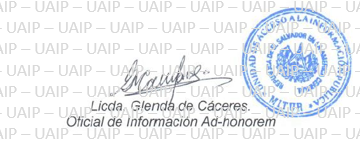 	Nota: Con base en los Art. 24, 25 y 30 de la Ley de Acceso a la Información Pública. Se ha 	suprimido el nombre del solicitante, número de Documento Único de Identidad DUI y correo 	electrónico de contacto.  